Career Objective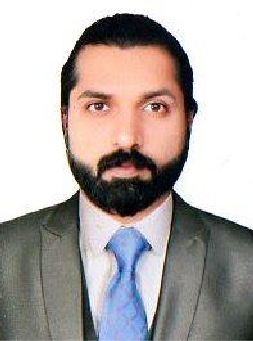 A highly motivated self-starter who is ready to work independently or willingly as part of a team & possess an ability to incorporate with all nationalities & to get the best from the team mates.Experience	Sales Product Executive.Lahore Pakistan.Future Now Technology.Manage large amount of inbound and outbound calls.Handling complains with positive attitude.Providing internal and external customer services.Sell products and place customer orders in the computer system.Informs clients by explaining procedures, answering questions and giving them best deals.Creating daily bundles and promo for better upselling.Identify and escalate issues to supervisors.Provide product and service information to customers.Research required information using available resources.Updates job knowledge by studying new product descriptions, participating in contest opportunities.Provide the best talk time and average ticket tocomplete the company requirements.Call back to the customer’s to verify the information given by the agent.Admin Assistant .-J.L.T. DubaiReef Real Estate. (R-serviced. Offices)	2014-2016	Greet the customer as they arrive and ask to provide any kind of assistance.Answer phones and transfer to the appropriate staff and clients.Update and maintain internal staff and clients contact detail.Complete supporting paper work and data entry as required.Prepared quotation, invoices and lease agreements forthe Sales department.r